Муниципальное учреждение        отдел образования            администрации     МО  « Сакмарский район»                ПРИКАЗ30.08.2023 №104а              с. СакмараОб утверждении комплексногоплана мероприятий по организационно-методической поддержкецентров «Точка роста»на 2023-2024 учебный годВ целях обеспечения эффективной деятельности образовательных центров «Точка роста» в 2023 - 2024 учебном годуПРИКАЗЫВАЮ:1. Утвердить комплексный плана мероприятий по организационно-методической поддержке центров «Точка роста» (далее – план) на 2023-2024 учебный год (Приложение 1). 2. Разместить план на официальном сайте отдела образования программисту Федорову А.А. в срок до 01.09.2023. 3. Руководителям образовательных центров «Точки роста» разместить план на официальных сайтах общеобразовательных организаций в срок до 02.09.2023.4. Контроль исполнения приказа возложить на заместителя заведующего МУ РОО Кастуганову М.Ш. 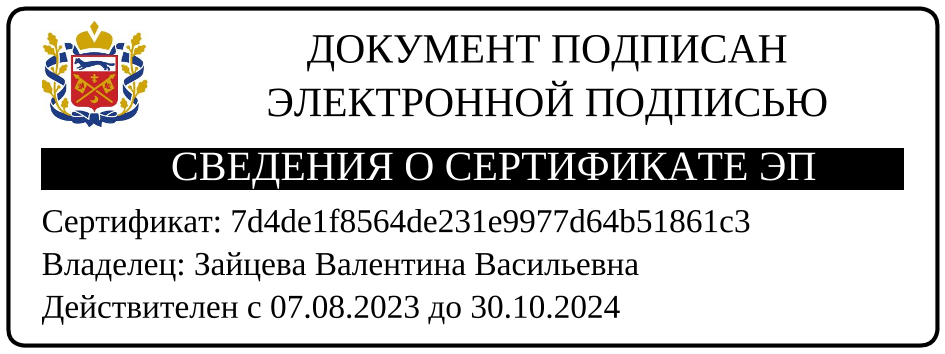 Заведующий МУ  РОО                                                                В.В. Зайцева Разослано: в дело-1, специалистам-1, бухгалтерия-1, ОО-9Приложение 1к приказу от 30.08.2023 № 104аКомплексный план мероприятий по организационно-методической поддержке центров «Точка роста», создаваемых и функционирующих в 2023/2024 учебном году в Сакмарском районе№ п/пМероприятияЦелевая аудиторияСроки проведенияОтветственныеПроведение совместных мероприятий для обучающихся и педагогических работниковПроведение совместных мероприятий для обучающихся и педагогических работниковПроведение совместных мероприятий для обучающихся и педагогических работниковПроведение совместных мероприятий для обучающихся и педагогических работниковПроведение совместных мероприятий для обучающихся и педагогических работников1Открытие центров образования естественно-научной и технологической направленностей «Точка роста» 2022 годаОбучающиеся, педагоги и руководители образовательных организаций06.09.2023МУ РОО, центры «Точки роста»2Участие в фестивале «Время первых»Обучающиеся, педагоги и руководители образовательных организацийсентябрь 2023 годаМУ РОО, центры «Точки роста»3Участие в методическом семинаре «Урок в цифровой школе»Педагогические работники (предметов естественного цикла)сентябрь 2023 годаМУ РОО, центры «Точки роста»4Организация участия обучающихся центров «Точки роста» во всероссийской олимпиаде школьниковОбучающиеся и педагоги центров «Точки роста»сентябрь - декабрь 2023 годаМУ РОО, педагоги центров «Точки роста»5Организация участия в онлайн неделе технологии (мастер-классы педагогов центров «Точки роста» по вопросам преподавания технологии на современном оборудовании)Учителя технологии и обучающиеся центров «Точки роста»16 – 20 октября 2023 годаМУ РОО, руководители центров «Точки роста»6Онлайн неделя ОБЖ (мастер-классы педагогов центров «Точки роста» по вопросам преподавания ОБЖ на современном оборудовании)Учителя ОБЖ и обучающиеся центров «Точки роста»20 – 24 ноября 2023 годаМУ РОО, руководители центров «Точки роста»7Участие в Онлайн неделе информатики (мастер-классы педагогов центров «Точки роста» по вопросам преподавания информатики на современном оборудовании)Учителя информатики и обучающиеся центров «Точки роста»ноябрь 2023 годаМУ РОО, руководители центров «Точки роста»8Участие в тематических мастер-классах для детей и родителей в рамках празднования памятных дат и событийОбучающиеся, родители, педагогические работникидекабрь 2023 годаМУ РОО, руководители центров «Точки роста»9Онлайн неделя физики (мастер-классы педагогов центров «Точки роста» по вопросам преподавания физики на современном оборудовании)Учителя физики и обучающиеся центров «Точки роста»22-26 января 2024 годаМУ РОО, руководители центров «Точки роста»10Онлайн неделя химии (мастер-классы педагогов центров «Точка роста» по вопросам преподавания химии на современном оборудовании)учителя химии и обучающиеся центров «Точка роста»26 февраля – 1 марта 2024 годаМУ РОО, руководители центров «Точки роста»11Участие в региональной интеллектуальной площадке юных изобретателей и конструкторов «Юные изобретатели Оренбуржья – российской науке» (открытие приурочено ко Дню российской науки) Обучающиеся, педагогические работникифевраль 2024 годаМУ РОО, руководители центров «Точки роста»12Районный фестиваль буктрейлеров «Прочти! Не пожалеешь!»Обучающиеся и педагоги центров «Точки роста», общеобразовательных организацийфевраль 2024 годаМУ РОО, руководители центров «Точки роста»13Онлайн неделя биологии (мастер-классы педагогов центров «Точка роста», ДТ «Кванториум» по вопросам преподавания биологии на современном оборудовании)учителя биологии и обучающиеся центров «Точка роста»18-22 марта 2024 годаМУ РОО, руководители центров «Точки роста»14Районная выставка научно-технического творчества «Дети. Техника. Творчество»обучающиеся общеобразовательных организациймарт-апрель 2023 годаМУ РОО, руководители центров «Точки роста»15Участие в региональной выставке научно-технического творчества «Дети. Техника. Творчество»Обучающиеся, педагогические работникиапрель 2024 годаМУ РОО, руководители центров «Точки роста»16 Онлайн неделя информатики (мастер-классы педагогов центров «Точки роста» по вопросам преподавания информатики на современном оборудовании)Учителя информатики и обучающиеся центров «Точки роста»15-19 апреля 2024 годаМУ РОО, руководители центров «Точки роста»17Повышение квалификации по программам дополнительного профессионального образования и профессиональной переподготовки педагогические работники и руководители  общеобразовательных организацийВ течение года (по необходимости)МУ РОО, руководители ОО18Участие в мастер-классах по организации проектной деятельности обучающихся, формированию функциональной грамотности школьниковпедагогические работникиВ течение годаМУ РОО, руководители центров «Точки роста»19Фестиваль лучших педагогических практик Сакмарского районапедагоги и обучающиеся общеобразовательных организаций май 2024 годаМУ РОО, руководители и педагоги центров «Точки роста»Организация и участие в региональных и межрегиональных мероприятиях по обмену опытом работыОрганизация и участие в региональных и межрегиональных мероприятиях по обмену опытом работыОрганизация и участие в региональных и межрегиональных мероприятиях по обмену опытом работыОрганизация и участие в региональных и межрегиональных мероприятиях по обмену опытом работыОрганизация и участие в региональных и межрегиональных мероприятиях по обмену опытом работы1Участие в конференции «Наука и образование: актуальные проблемы естествознания и экономики»педагогические работники ОО, педагогические работники центров «Точка роста»март 2024 годаМУ РОО, руководители центров «Точки роста»2Участие в фестивале буктрейлеров «Прочти! Не пожалеешь!»Обучающиеся и педагоги центров «Точки роста», общеобразовательных организациймарт 2024 годаМУ РОО, руководители центров «Точки роста»3Организация участия во IV региональном форуме центров образования «Точка роста»руководители и педагоги центров «Точки роста»май 2024 годаМУ РОО, руководители центров «Точки роста»4Участие в конференции «Молодежь. Наука. Будущее»обучающиеся 9 – 11 классов общеобразовательных организациймай 2024 годаМУ РОО, руководители и педагоги центров «Точки роста»5Участие в Фестивале лучших педагогических практик Оренбургской областипедагоги и обучающиеся общеобразовательных организаций1 июня 2024 годаМУ РОО, руководители и педагоги центров «Точки роста»6Участие в фестивале технических видов спорта (Первенство Оренбургской области по авиамоделированию, судомоделированию, радиосвязи)педагоги и обучающиеся общеобразовательных организацийиюнь 2024 годаМУ РОО, руководители и педагоги центров «Точки роста»Участие в мероприятиях, организуемых Министерством просвещения Российской Федерации и федеральным операторомУчастие в мероприятиях, организуемых Министерством просвещения Российской Федерации и федеральным операторомУчастие в мероприятиях, организуемых Министерством просвещения Российской Федерации и федеральным операторомУчастие в мероприятиях, организуемых Министерством просвещения Российской Федерации и федеральным операторомУчастие в мероприятиях, организуемых Министерством просвещения Российской Федерации и федеральным оператором1Участие в мероприятиях, организованных Минпросвещения России, федеральным операторомработники и обучающиеся образовательных организаций Оренбургской областиПо плану Минпросвещения России и федерального оператораМУ РОО, руководители центров «Точки роста»2Организация участия педагогов центров «Точка роста», «IT-куб» в мероприятиях, организованных ФГАОУ ДПО «Академия Минпросвещения России», министерством просвещения РФпедагогические работники центров «Точка роста»По плану Минпросвещения России и федерального оператораМУ РОО, руководители центров «Точки роста»3Участие в мероприятиях образовательного центра «Сириус»педагогические работники центров «Точка роста»по отдельному графику МУ РОО, руководители центров «Точки роста»Популяризация национального проекта «Образование»Популяризация национального проекта «Образование»Популяризация национального проекта «Образование»Популяризация национального проекта «Образование»Популяризация национального проекта «Образование»1Участие в Днях открытых дверей в ДТ «Кванториум»педагоги и обучающиеся общеобразовательных организациймарт 2024 годаМУ РОО, руководители и педагоги центров «Точки роста»2Демонстрация работы центров «Точки роста» в рамках августовского совещания работников образования Сакмарского районаРуководители и педагоги общеобразовательных организацийавгуст 2024МУ РОО, руководители центров «Точки роста»3Участие в ознакомительных экскурсиях по технопарку ОГПУРодители, обучающиеся и педагоги общеобразовательных организацийв течение годаМУ РОО, руководители центров «Точки роста»4Публикации в районных СМИ, на официальных сайтах, в официальных социальных сетях о деятельности центров «Точки роста»Руководители центров «Точки роста»в течение годаМУ РОО, руководители центров «Точки роста»5Участие в работе детского медиа-центра «Гагарин»Родители, обучающиеся и педагоги общеобразовательных организацийв течение годаМУ РОО, руководители центров «Точки роста»Поддержка реализации сетевых образовательных программ с использованием центров «Точка роста»Поддержка реализации сетевых образовательных программ с использованием центров «Точка роста»Поддержка реализации сетевых образовательных программ с использованием центров «Точка роста»Поддержка реализации сетевых образовательных программ с использованием центров «Точка роста»Поддержка реализации сетевых образовательных программ с использованием центров «Точка роста»1Организация сетевого взаимодействия между центрами «Точка роста» и общеобразовательными организациями Сакмарского районаРуководители центров «Точки роста»В течение годаМУ РОО, руководители центров «Точки роста»Вовлечение обучающихся в различные формы сопровождения и наставничестваВовлечение обучающихся в различные формы сопровождения и наставничестваВовлечение обучающихся в различные формы сопровождения и наставничестваВовлечение обучающихся в различные формы сопровождения и наставничестваВовлечение обучающихся в различные формы сопровождения и наставничества1Участие в Worldskills junior Родители, обучающиеся и педагоги общеобразовательных организацийв течение годаМУ РОО, руководители центров «Точки роста»2Организация участия в форме наставничества «ученик-ученик» в рамках реализации совместных проектов обучающихся разных направлений технического творчестваобучающиеся и педагоги общеобразовательных организацийв течение годаМУ РОО, руководители центров «Точки роста»Организация профориентационной деятельности обучающихсяОрганизация профориентационной деятельности обучающихсяОрганизация профориентационной деятельности обучающихсяОрганизация профориентационной деятельности обучающихсяОрганизация профориентационной деятельности обучающихся1Организация участия в профориентационных мероприятиях для школьников 1-9 классов и родителей с использованием ресурсов «IT-куб»обучающиеся и педагоги общеобразовательных организацийв течение годаМУ РОО, руководители центров «Точки роста»2Участие в региональной выставке научно-технического творчества «Дети. Техника. Творчество»обучающиеся и педагоги общеобразовательных организацийапрель 2024 годаМУ РОО, руководители центров «Точки роста»3Организация участия обучающихся Сакмарского района в просмотре открытых онлайн-уроков «ПроеКТОриЯ» на площадках «Точка роста» Обучающиеся 1-11 классов общеобразовательных организаций Сакмарского районаВ соответствии с планом Минпросвещения РоссииМУ РОО, руководители общеобразовательных организаций Развитие проектной деятельности обучающихся общеобразовательных организаций за счет ресурсов центров «Точка роста»Развитие проектной деятельности обучающихся общеобразовательных организаций за счет ресурсов центров «Точка роста»Развитие проектной деятельности обучающихся общеобразовательных организаций за счет ресурсов центров «Точка роста»Развитие проектной деятельности обучающихся общеобразовательных организаций за счет ресурсов центров «Точка роста»Развитие проектной деятельности обучающихся общеобразовательных организаций за счет ресурсов центров «Точка роста»1Участие в педагогической мастерской: «Формирование функциональной грамотности обучающихся в проектной деятельности»педагогические работники общеобразовательных организаций, центров «Точка роста»октябрь 2022 годаМУ РОО, руководители центров «Точки роста», ШНОРДемонстрация эффективного опыта реализации образовательных программДемонстрация эффективного опыта реализации образовательных программДемонстрация эффективного опыта реализации образовательных программДемонстрация эффективного опыта реализации образовательных программДемонстрация эффективного опыта реализации образовательных программ1Единый урок безопасности в сети ИнтернетПедагоги и обучающиеся общеобразовательных организацийоктябрь 2023 годаРуководители и педагоги центров «Точка роста»2Районное методическое объединение педагогов Педагоги общеобразовательных организаций (РМО)январь, март 2024 годаПедагоги общеобразовательных организаций3Мастер-класс «Виртуальная робототехника» для обучающихся 2,6 классовПедагоги и обучающиеся общеобразовательных организаций22.03.2024Учитель МБОУ «Егорьевская СОШ» Кутузова Ю.И.4Мастер-класс «Занимательные опыты по физике» для обучающихся 1-6 классовПедагоги и обучающиеся общеобразовательных организаций29.03.2024Учитель МБОУ «Верхнечебеньковская СОШ» Хусаинова Г.М.5Мастер-класс для педагогов «Первая помощь при неотложных состояниях» Педагоги и обучающиеся общеобразовательных организациймарт 2024 годаУчитель МБОУ «Тат.Каргалинская СОШ»Валеева Ф.А.6Интегрированное занятие «Точка Роста открывает мир профессий», 8 класс Педагоги и обучающиеся общеобразовательных организаций08.04.2024Педагоги МБОУ «Сакмарская СОШ им. Героя РФ С.Панова» Абдрахимова Н.З.,  Иванько Е.А., Килякова З.Н.7Игра «Умники и умницы» для обучающихся начальных классовПедагоги и обучающиеся общеобразовательных организаций09.04.2024Учитель МБОУ «Беловская СОШ» Волошина М.В.8Открытое занятие по робототехнике «Движение по черной линии» для обучающихся 7 классаПедагоги и обучающиеся общеобразовательных организаций16.04.2023Учитель МБОУ Краснокоммунарская СОШ Слободяник А.А.9Внеклассное мероприятие «Химия – наука чудес» для обучающихся 5 классаПедагоги и обучающиеся общеобразовательных организаций19.04.2024Учитель МБОУ «Светлинская СОШ» Белоусова И.И.10Внеклассное мероприятие «Первая помощь при ранениях и кровотечениях» для обучающихся 9-11 классовПедагоги общеобразовательных организаций26.04.2024Учитель МБОУ «Центральная СОШ» Черницов С.А.11Интеллектуальная игра «Умники и умницы» по теме «Электрические явления» для обучающихся 8 классаПедагоги и обучающиеся общеобразовательных организацийапрель 2024 годаУчитель физики МБОУ «Белоусовская СОШ» Машенкова Г.В.12Квест-игра «Мир роботов» для обучающихся 4-5 классовПедагоги и обучающиеся общеобразовательных организациймай 2024 годаУчитель МБОУ «Тат.Каргалинская СОШ» Раимова Э.С.